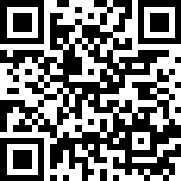 「第２期瀬戸・高松広域連携中枢都市圏ビジョン」基本構想案についてのパブリックコメント※印の項目は、差し支えなければ御記入ください。御協力ありがとうございました。氏　名（必須）（フリガナ）住　所（必須）〒※電話番号※メールアドレス「第２期瀬戸・高松広域連携中枢都市圏ビジョン」基本構想案の概要に対する意見とその理由などその他